George Bush kidnapped... the true story 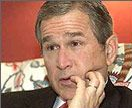 unveiled!We had to stop at the traffic light, when suddenlya newsboy came up to us and asked:"Have you heard the news? President Bush hasbeen kidnapped! They are threatening to pour oil allover him and set him aflame!" We stared at each other notknowing what to say. So the newsboy went on to inform usthat there was a collection going on, and whether we wantedto give anything. "Well", we asked extremely puzzled, "howmuch do people normally give?"  "Well", he said, "most people giveabout a gallon or two... (6-7 litres ;-))))) "